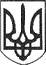 РЕШЕТИЛІВСЬКА МІСЬКА РАДАПОЛТАВСЬКОЇ ОБЛАСТІВИКОНАВЧИЙ КОМІТЕТРІШЕННЯ29 грудня 2020 року                                                                                       № 239  Про створення тимчасової комісії з приймання та передачі комунальної установи „Решетилівська районна місцева пожежна охорона” із спільної власності територіальних громад Решетилівського району в комунальну власність Решетилівської міської територіальної громадиКеруючись Законами України „Про місцеве самоврядування в Україні”, „Про передачу об’єктів права державної та комунальної власності”, рішенням   Решетилівської районної ради від  08.10.2020 року № 733-38-VІІ „Про передачу комунальної установи „Решетилівська районна місцева пожежна охорона”  із спільної власності територіальних громад Решетилівського району в комунальну власність Решетилівської міської територіальної громади” (38 сесія), рішенням Решетилівської міської ради від 16.10.2020 року                        № 1159-40-VII „Про прийняття із спільної власності територіальних громад Решетилівського району в  комунальну  власність  Решетилівської міської територіальної громади комунальної установи „Решетилівська районна місцева пожежна охорона” (40 сесія), виконавчий комітет Решетилівської міської радиВИРІШИВ:	Створити тимчасову комісію з приймання та передачі комунальної установи „Решетилівська районна місцева пожежна охорона” (ЄДРПОУ 26435971), матеріальних цінностей, активів, зобов’язань та іншого майна розташованого за адресою: м. Решетилівка, вул. Червонопартизанська, 5 із спільної власності територіальних громад Решетилівського району в комунальну власність Решетилівської міської територіальної громади у складі:Перший заступник міського голови                                      І.В. СивинськаКолотій  2 13 80Голови комісії - Сивинської Інни Василівни, першого заступника міського голови;Членів комісії  - Момот Світлани Григорівни, начальника відділу бухгалтерського обліку, звітності та адміністративно-господарського забезпечення – головного бухгалтера виконавчого комітету міської ради;Колотій Наталії Юріївни, начальника відділу з юридичних питань та управління комунальним майном виконавчого комітету міської ради;Шерстюк Валентини Вікторівни, керуючої справами виконавчого апарату Решетилівської районної ради (за згодою);Зигаленка Віктора Івановича, головного спеціаліста відділу організаційно-правового забезпечення виконавчого апарату Решетилівської районної ради (за згодою);Боряка Володимира Григоровича – начальника комунальної установи „Решетилівська районна місцева пожежна охорона” (за згодою);Ананко Лідії Григорівни – бухгалтера комунальної установи „Решетилівська районна місцева пожежна охорона” (за згодою).